CN3791 Solar Charging Panel Input Voltage 12V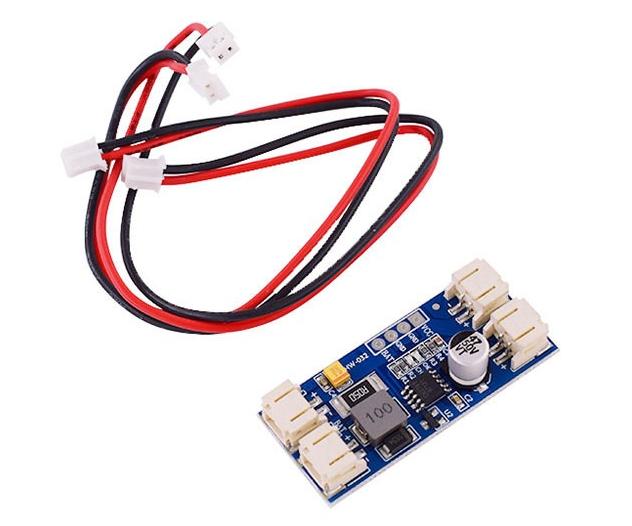 Product DescriptionThis MPPT solar charger allows you to get as much power as possible from solar panels or other photovoltaic devices and put it into a rechargeable lithium battery. It has an input voltage of 12V, which means that it corresponds to the solar panel working voltage of 12V.Product CharacteristicsInput voltage: 12VOutput Voltage: Nominal 3.7V full junction voltage 4.2V lithium batteryOperating ambient temperature: -40℃ to +85When the current output capacity of the input power supply decreases, the internal circuitry of CN3791 can automatically track the high power limit point of the solar panel.Charging current up to 2APWM switching frequency: 300KHzConstant-voltage charging voltage: 4.2V±1Constant current charging current is set by an external resistor to trickle charge deeply discharged batteries.The product is equipped with automatic re-charging function and soft-start function.When charging, CH light (red light) will be always on, OK light off (blue light); when full CH light will flash, OK light always on.Functional Diagram 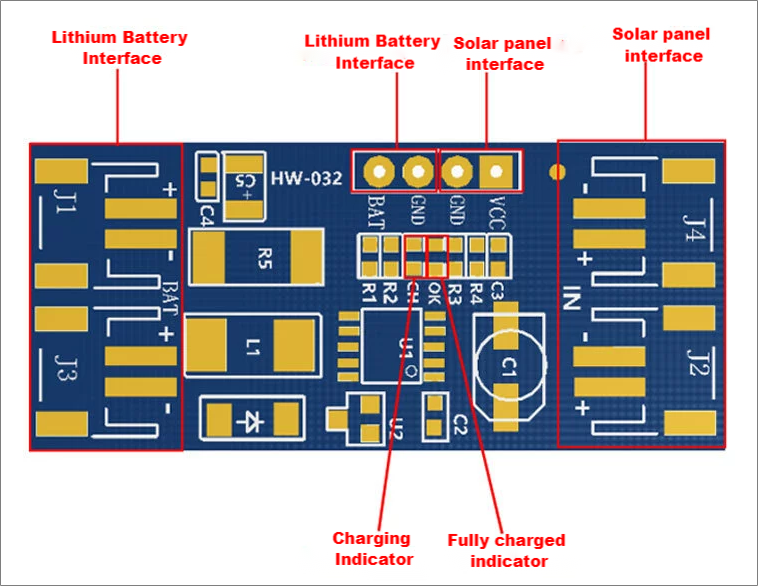 Dimension Drawing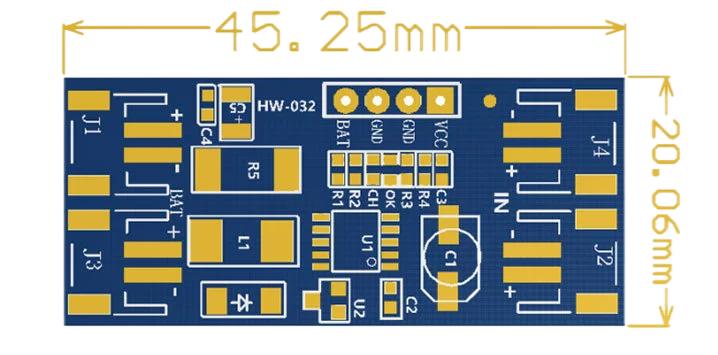 